DominicaDominicaDominicaMarch 2030March 2030March 2030March 2030MondayTuesdayWednesdayThursdayFridaySaturdaySunday12345678910Carnival MondayCarnival Tuesday111213141516171819202122232425262728293031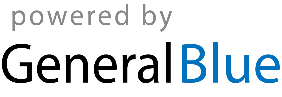 